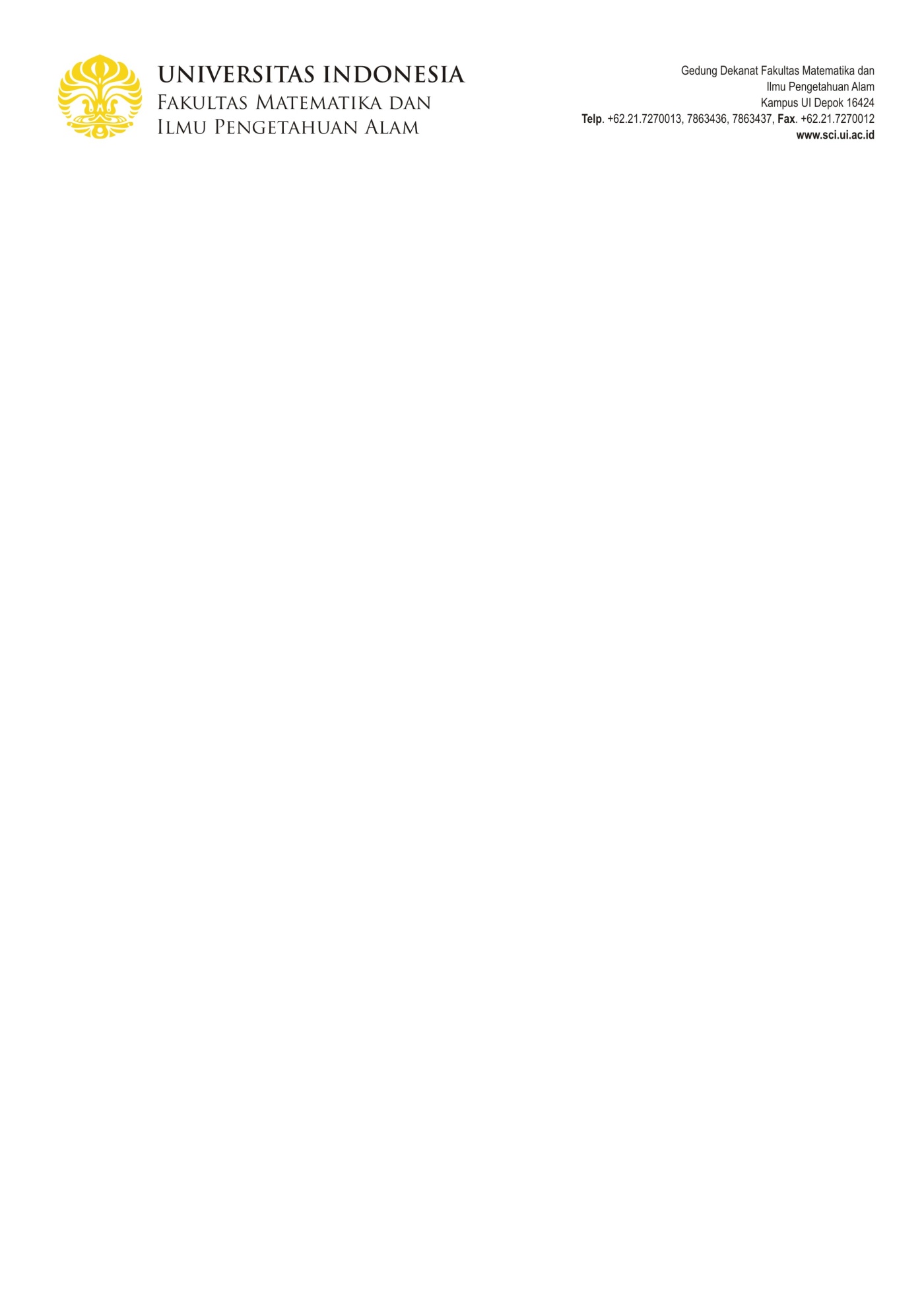 Yth. Wakil Dekan Bidang Pendidikan, Penelitian dan KemahasiswaanFakultas MIPA Universitas Indonesia, Kampus UI DepokSaya yang bertanda tangan di bawah ini :Mengajukan permohonan agar dibuatkan surat Pengantar Rekomendasi untuk keperluan : ……………………………………………………………………………………………….......................Adapun surat pengantar tersebut ditujukan kepada :……...………………………………………………………………….………………………………………………………………………………………………………………………………………………….…………di…………………………..Demikian permohonan ini saya ajukan, atas perhatian dan bantuan yang Bapak berikan saya ucapkan terima kasih.Formulir Permohonan Surat Pengantar RekomendasiNama:……………………………………………………………………………………………………NPM:……………………………………………………………………………………………………Tingkat / Semester:……………………………………………………………………………………………………Departemen:……………………………………………………………………………………………………Program Studi:S1 Reg. / S1 Par. / S2 / S3,  Mat / Fis / Kim / Bio / Geo / Kel / Bahan / Medis / Geologi / Geofisika /Stat / Akt.No. Telp/HP:…………………………………………………………………………………………………..Alamat Email:…………………………………………………………………………………………………..Depok, …………………. 20 …Menyetujui :Pembimbing Akademik ( …………………………………………. )NIPHormat saya,( ………………………………………. )NPMManajer Pendidikan FMIPA UI(…………………………………….)NIP. Mengetahui :Ketua Departemen/Kaprodi( ………………………………………. )NIPCatatan:Pengajuan surat permohonan harus ditandatangani asli ( bukan fotocopy) oleh Kadep/Kaprodi dan distempel DepartemenPenyerahan formulir pengajuan surat di PAF sampai pukul 16.00 WIB.Surat dapat di ambil setelah 3-5 hari kerja (paling cepat 3 hari kerja dan paling lama 5 hari kerja)Catatan:Pengajuan surat permohonan harus ditandatangani asli ( bukan fotocopy) oleh Kadep/Kaprodi dan distempel DepartemenPenyerahan formulir pengajuan surat di PAF sampai pukul 16.00 WIB.Surat dapat di ambil setelah 3-5 hari kerja (paling cepat 3 hari kerja dan paling lama 5 hari kerja)Catatan:Pengajuan surat permohonan harus ditandatangani asli ( bukan fotocopy) oleh Kadep/Kaprodi dan distempel DepartemenPenyerahan formulir pengajuan surat di PAF sampai pukul 16.00 WIB.Surat dapat di ambil setelah 3-5 hari kerja (paling cepat 3 hari kerja dan paling lama 5 hari kerja)Catatan:Pengajuan surat permohonan harus ditandatangani asli ( bukan fotocopy) oleh Kadep/Kaprodi dan distempel DepartemenPenyerahan formulir pengajuan surat di PAF sampai pukul 16.00 WIB.Surat dapat di ambil setelah 3-5 hari kerja (paling cepat 3 hari kerja dan paling lama 5 hari kerja)Catatan:Pengajuan surat permohonan harus ditandatangani asli ( bukan fotocopy) oleh Kadep/Kaprodi dan distempel DepartemenPenyerahan formulir pengajuan surat di PAF sampai pukul 16.00 WIB.Surat dapat di ambil setelah 3-5 hari kerja (paling cepat 3 hari kerja dan paling lama 5 hari kerja)